附件5.防护罩尺寸图示例要求：防护罩要求使用阻燃材料三防布（型号LF-021ZR，500g/㎡）制作，材质执行标准：GB/T 3923.1-1997 、GB/T 4744-1997。示图给出直径（或周长）及高度的，按柱形状制作，开口方向为圆柱底面。示图给出长、宽、高尺寸的，按方形状制作，开口方向在长宽位置。收口边串尼龙绳（大防护罩需带穿绳孔），预留适合的长度余量。序号名 称参考规格参考面积备 注参考图例1防爆阀防护罩（小防护罩）Ø790x250mm1.11㎡直径790mm，高度250mm（如右图）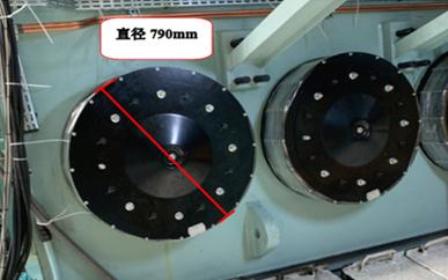 1防爆阀防护罩（小防护罩）Ø 730x250mm0.99㎡直径730mm，高度250mm1防爆阀防护罩（小防护罩）其他规格面积≤10.00㎡2鼓风机马达防护罩（小防护罩）Ø700x780mm2.10㎡直径700mm，高度780mm（如右图）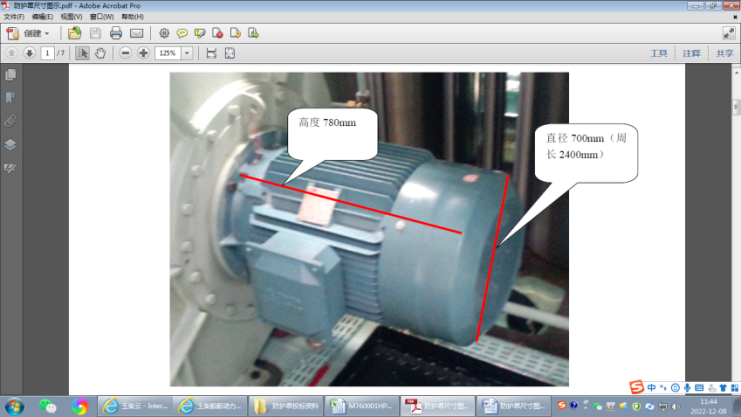 2鼓风机马达防护罩（小防护罩）Ø580x700mm1.54㎡直径580mm，高度700mm2鼓风机马达防护罩（小防护罩）Ø500x700mm1.3㎡直径500mm，高度700mm2鼓风机马达防护罩（小防护罩）其他规格面积≤10.00㎡3起动泵（HPS）电机防护罩（小防护罩）1050x730x500mm2.55㎡长1050mm、宽730mm、高500mm（如右图）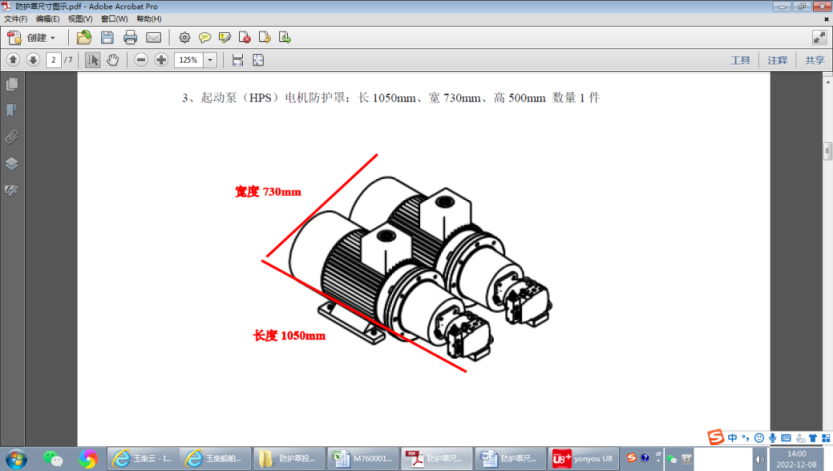 3起动泵（HPS）电机防护罩（小防护罩）其他规格面积≤10.00㎡4增压器进气口防护罩（小防护罩）Ø1650x650mm5.5㎡直径1650mm，高度650mm（如右图）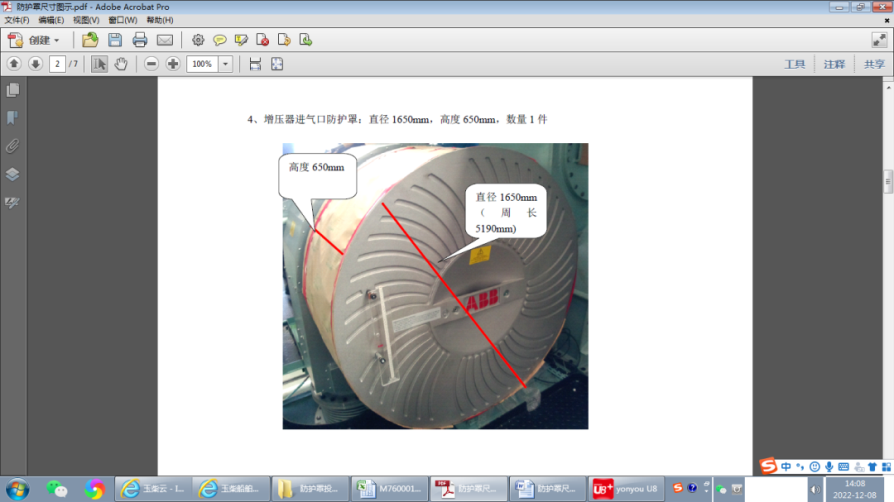 4增压器进气口防护罩（小防护罩）Ø1300x600 mm3.78㎡直径1300mm，高度600mm4增压器进气口防护罩（小防护罩）其他规格面积≤10.00㎡5角度编码器防护罩（小防护罩）Ø400x560mm0.83㎡直径400mm、高度560mm（如右图）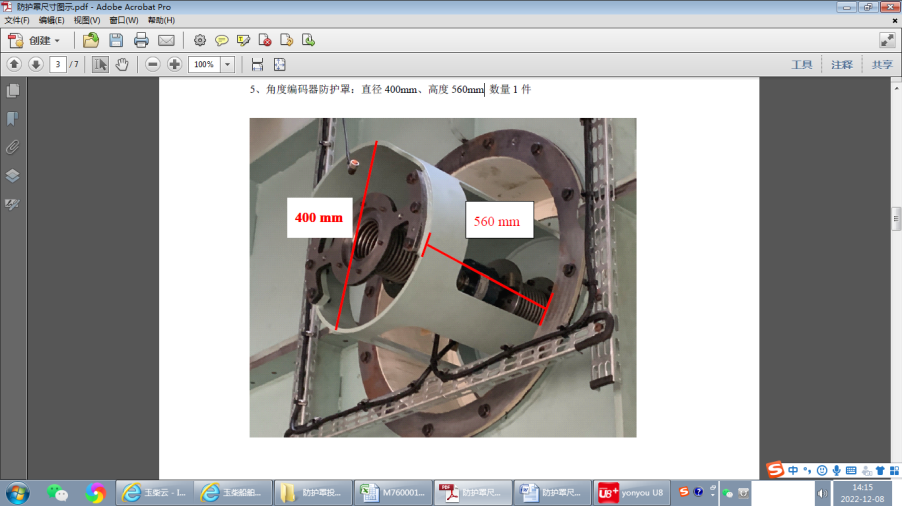 5角度编码器防护罩（小防护罩）其他规格面积≤10.00㎡6ECC 控制箱防护罩（小防护罩）1900x1000x300 mm3.64㎡高度1900mm 宽度1000mm 厚度300mm（如右图）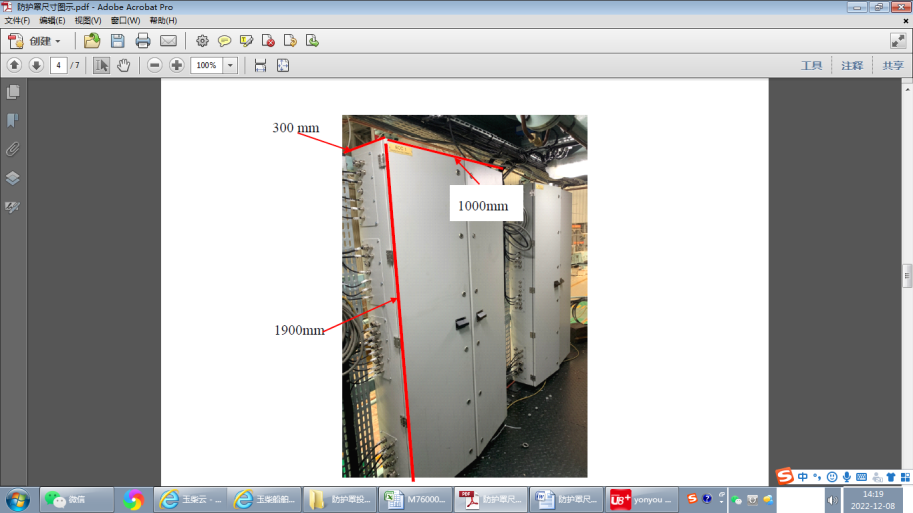 6ECC 控制箱防护罩（小防护罩）其他规格面积≤10.00㎡7机旁控制箱防护罩（小防护罩）600mmx400x300mm0.84㎡如右图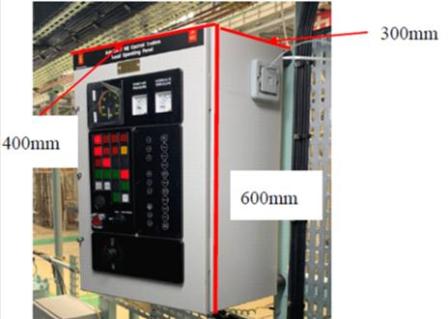 7机旁控制箱防护罩（小防护罩）1100x450x300mm1.43㎡7机旁控制箱防护罩（小防护罩）其他规格面积≤10.00㎡8PMI 控制箱防护罩（小防护罩）650x650x250mm1.07㎡如右图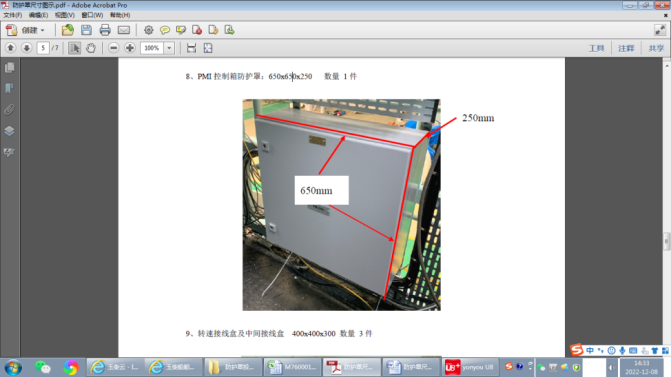 8PMI 控制箱防护罩（小防护罩）其他规格面积≤10.00㎡9中间接线盒防护罩（小防护罩）400x400x300mm0.64㎡如右图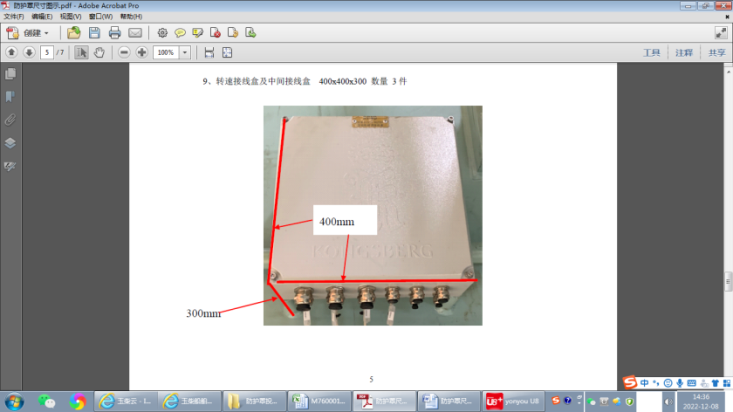 9中间接线盒防护罩（小防护罩）其他规格面积≤10.00㎡10SCR控制箱防护罩（小防护罩）700x600x210mm0.97㎡如右图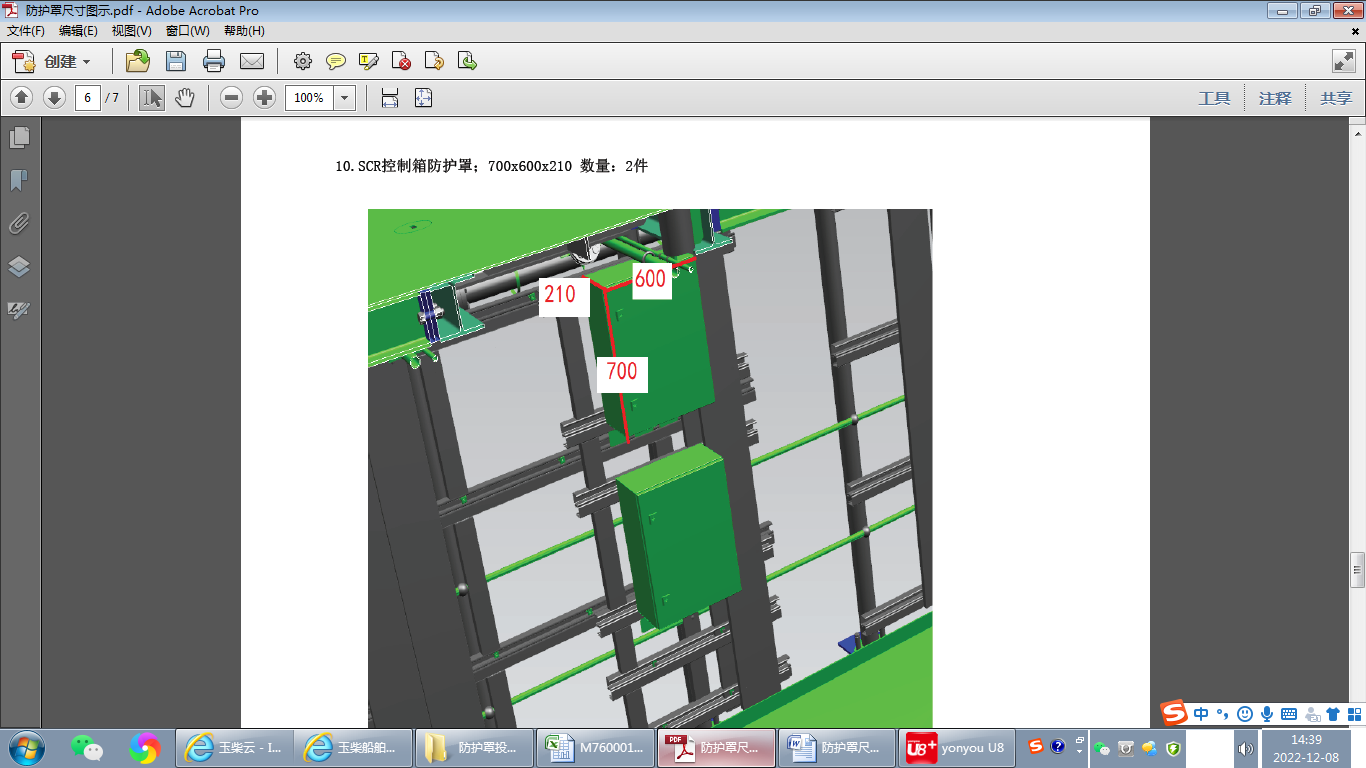 10SCR控制箱防护罩（小防护罩）其他规格面积≤10.00㎡11上层走台防护罩（大防护罩）16000mm x14000 mm224㎡平面防护罩，三防布的四边收边串尼龙绳，尼龙绳两头伸出长度不小1000mm；11上层走台防护罩（大防护罩）13000X9000mm117㎡平面防护罩，三防布的四边收边串尼龙绳，尼龙绳两头伸出长度不小1000mm；11上层走台防护罩（大防护罩）其他规格面积>10.00㎡平面防护罩，三防布的四边收边串尼龙绳，尼龙绳两头伸出长度不小1000mm；12整机三防布罩（大防护罩）34000x30000mm1020㎡平面防护罩，三防布的四边收边串尼龙绳，尼龙绳两头伸出长度不小1000mm12整机三防布罩（大防护罩）29000×26000mm754㎡平面防护罩，三防布的四边收边串尼龙绳，尼龙绳两头伸出长度不小1000mm12整机三防布罩（大防护罩）其他规格面积>10.00㎡平面防护罩，三防布的四边收边串尼龙绳，尼龙绳两头伸出长度不小1000mm